POLSKA – MÓJ DOM 4l.Polska — mój dom— Co to jest Polska? —
Spytał Jaś w przedszkolu.
Polska — to wieś
i las, i zboże w polu,
i szosa, którą pędzi
do miasta autobus,
i samolot, co leci
wysoko, nad tobą.
Polska — to miasto,
strumień i rzeka,
i komin fabryczny,
co dymi z daleka,
a nawet obłoki,
gdy nad nami mkną.
Polska to jest także twój rodzinny dom.
A przedszkole?
Tak — i przedszkole,
i róża w ogrodzie,
i książka na stole.Pokazanie dzieciom konturu mamy POLSKI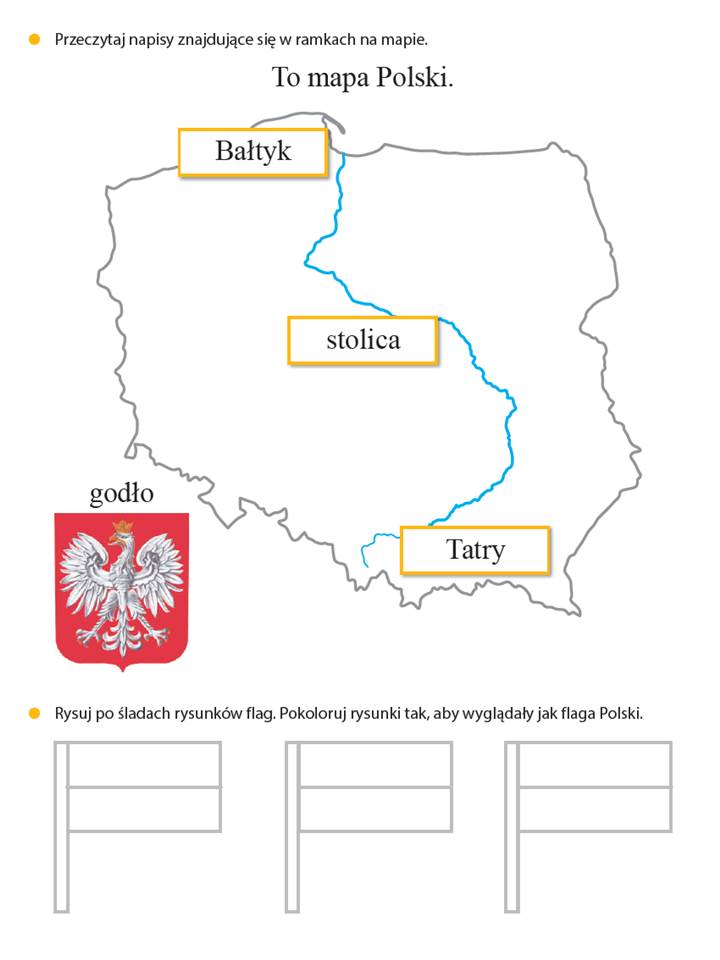 Oglądanie filmu:https://www.youtube.com/watch?v=FJ83BRqFPBA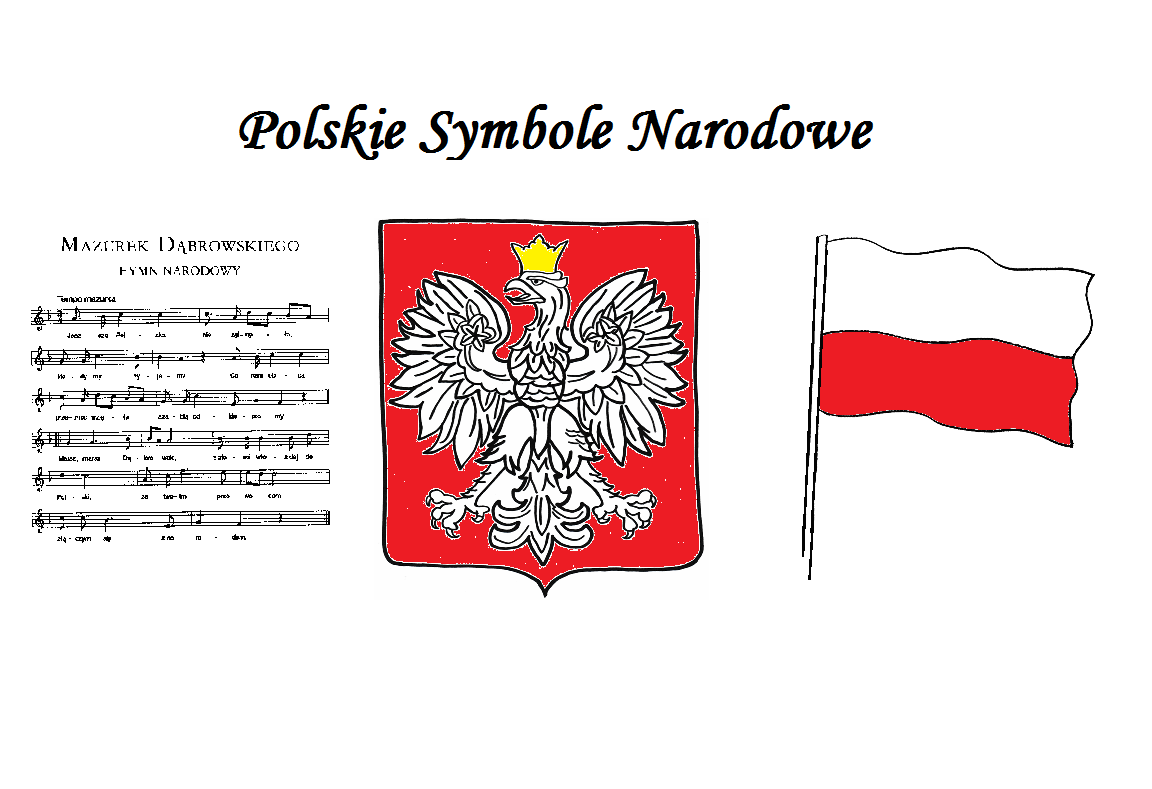 Jak wygląda godło Polski?Co symbolizuje biały i czerwony kolor na fladze?Kiedy najczęściej możemy słyszeć nasz hymn narodowy?Jaką postawę przyjmujemy podczas śpiewania hymnu?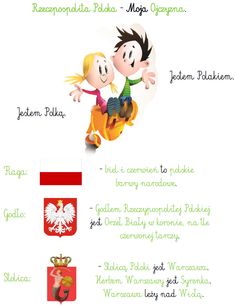 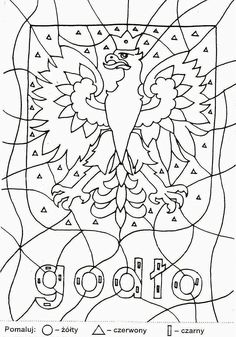 Opowieść ruchowa "Skok przez Polskę": dzieci naśladują czynności wykonywane przez rodzica.Jesteśmy nad Bałtykiem, fale uderzają o brzeg i szumią (dzieci naśladują odgłosy: szuuuu, szuuuuu). Przed wskoczeniem do wody musimy się rozebrać do stroju kąpielowego (naśladują rozbieranie się) i wykonać rozgrzewkę. Zróbmy kilka pajacyków i skłonów (wykonują ćwiczenia). A teraz siuuup (powtarzają) do wody. Oj, trochę zimno, brrr (powtarzają i pokazują jak się trzęsą z zimna). Spróbujmy zanurkować - bul, bul, bul (powtarzają i naśladują nurkowanie). Szybko się wycieramy, ubieramy (naśladują czynności) i wykonujemy dłuuuuugi skok (długi skok obunóż) do Warszawy, gdzie weźmiemy udział w maratonie, to aż 3 okrążenia wokół miasta (biegną jedno za drugim). Chwila odpoczynku na wypicie wody (naśladują picie) i wykonujemy dłuuugi skok 
w góry (wykonują skok obunóż). Wspinamy się na najwyższy szczyt -Rysy, nie jest  to łatwe, ciągle ocieramy pot 
z czoła (naśladują). Ale już niedługo szczyt. Jesteśmy! Ale piękne widoki! Zasłużyliśmy na odpoczynek (siadają i naśladują oglądanie widoków).Nauka wierszyka KTO TY JESTEŚ POLAK MAŁYhttps://www.youtube.com/watch?v=xQk8p7XY23A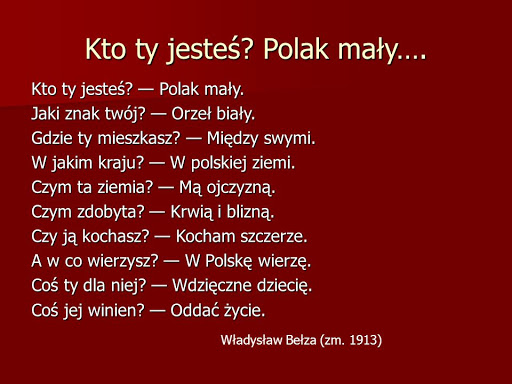 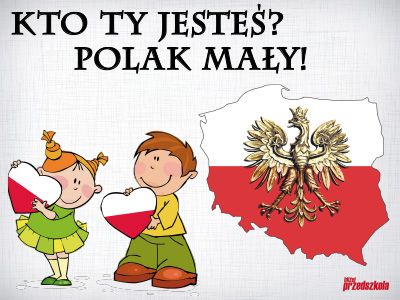 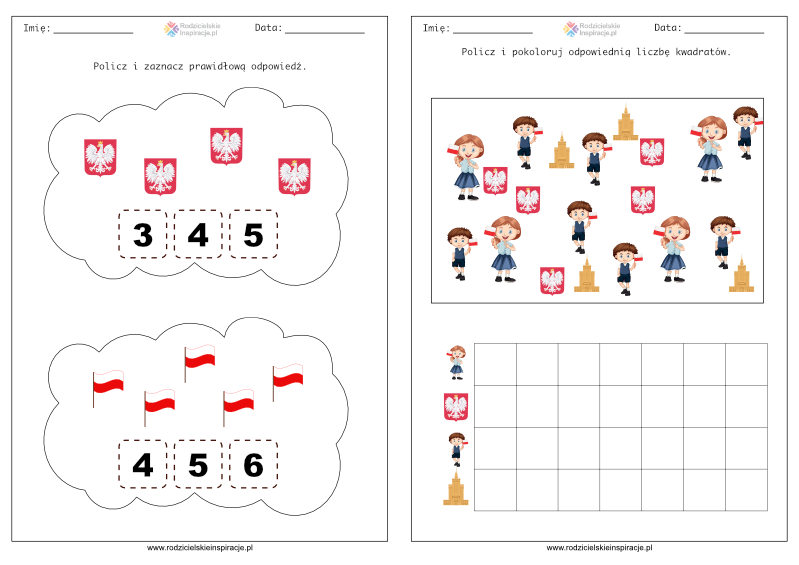 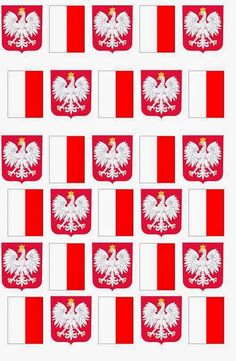 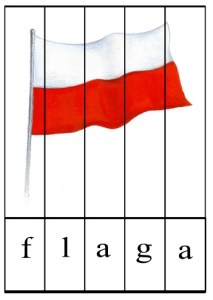 PRACE PLASTYCZNE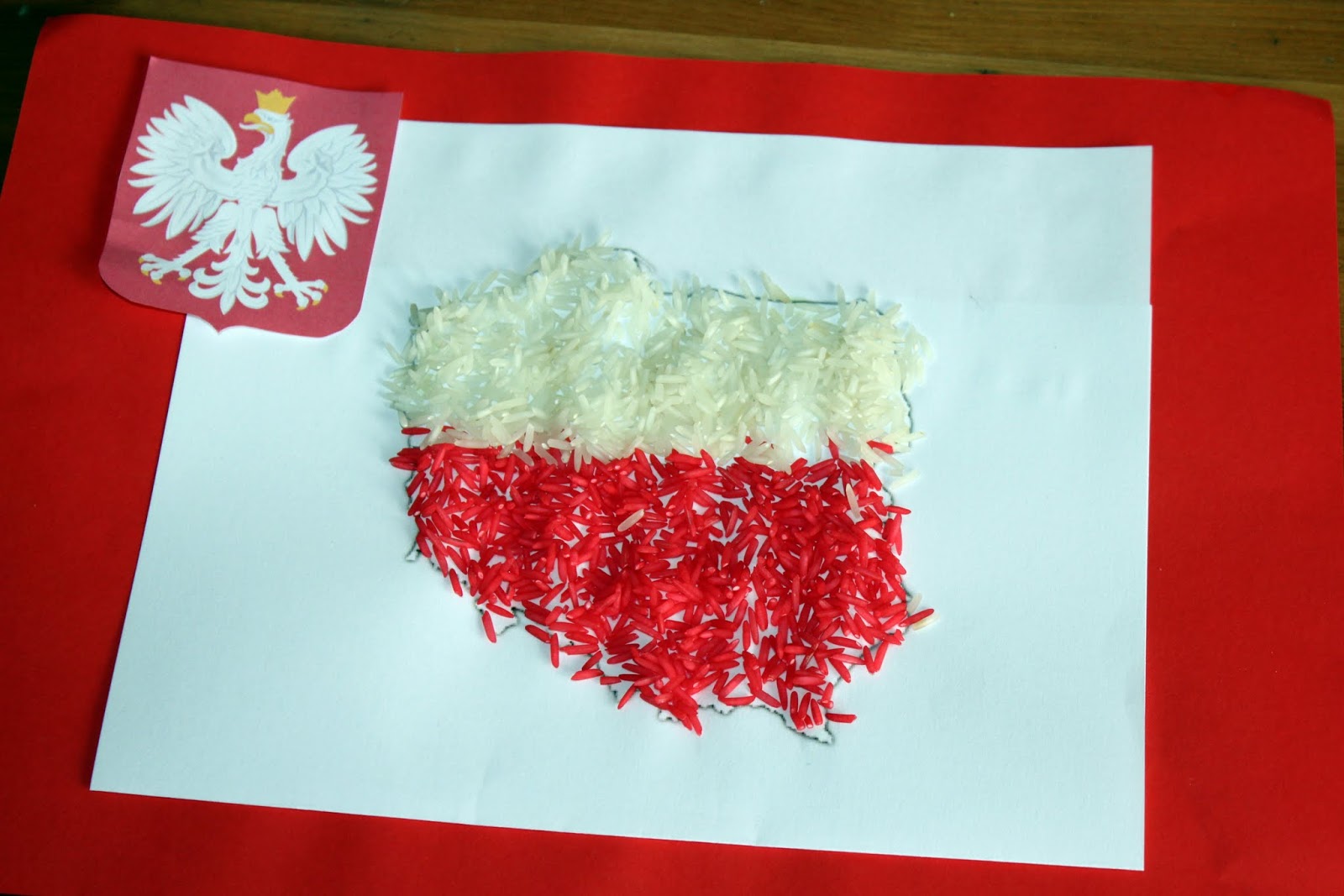 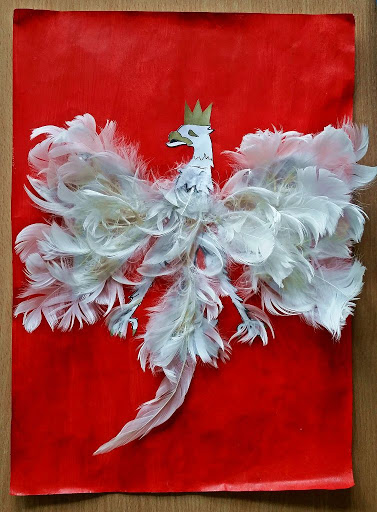 SŁUCHANIE PIOSENKIhttps://www.youtube.com/watch?v=plug6OIrxRM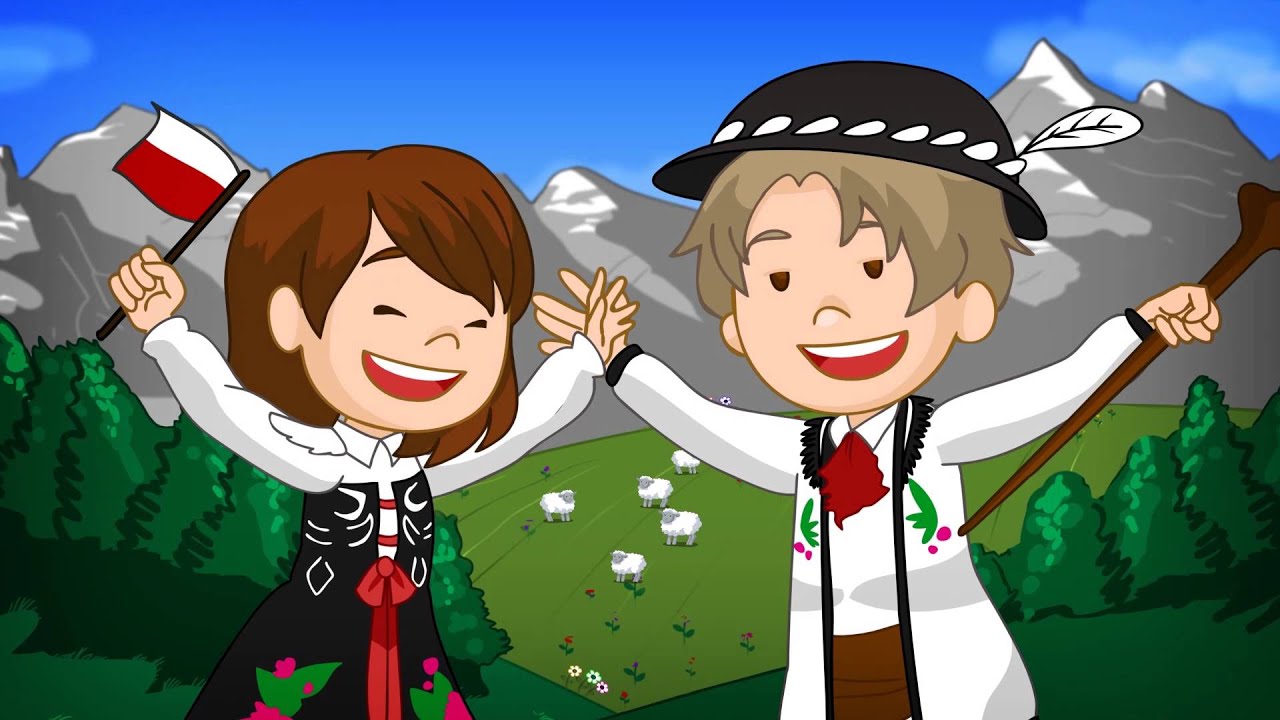 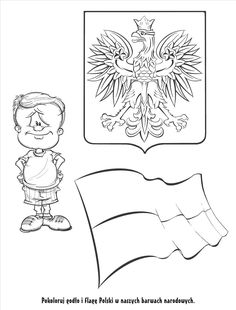 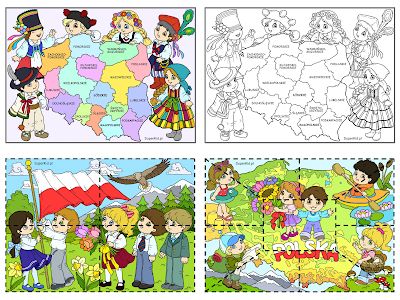 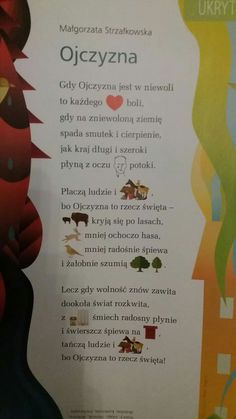 